Конспект НОД по ФЭМП в средней группе с использованием развивающих игр В. В. Воскобовича.«Прогулка  в фиолетовом лесу мальчика Гео».Цель: создание условия для развития интересов детей, любознательности и познавательной мотивации.Задачи:Образовательные: закреплять умения выделять признаки - цвет, размер; упражнять детей в определении геометрических фигур на основе словесного и зрительного восприятия;  повторение понятий «один, много, ин одного», счет до З; закрепление умения сравнивать группы предметов.Воспитательные: воспитывать эмоционально-положительное отношение к персонажам, желание помогать другим, формирование положительной самооценки, воспитывать умения дружить, делать совместный выбор, сотрудничать со сверстниками.Развивающие: развивать внимание, память, воображение, логическое мышление, представление о форме, мелкую моторику рук.Образовательные области: познание (формирование элементарных математических представлений, коммуникация, социализация).Предварительная работа:Знакомство с героями и играми В. В Воскобовича,Использование дидактических игр с математическим содержанием.Материалы:Коврограф «Ларчик»,  ковер «Фиолетовый лес», геометрические фигуры (квадраты, треугольники), счетный материал – круги  на липучке( красного, желтого и синего цвета); сказочные герои: мальчик Гео, разноцветные гномы Кохле, Желе, Селе и Зеле, медведь Мишек, Паучок; набор веселых цифр, разноцветные веревочки на липучках, круговерть, набор фломастеров на каждого ребенка, лист бумаги разлинованный в клетку.Ход занятия:Воспитатель приветствует детей и предлагает им совершить прогулку по фиолетовому лесу с мальчиком Гео. Затем Гео объясняет ребятам, что во время прогулки им придется выполнять не простые задания. И если они не боятся трудностей и лесных жителей, предлагает поскорей отправиться в фиолетовый лес.Первых кого встретили  Гео и дети, это были «Разноцветные Гномы.Игровая ситуация:Гномы очень любят собирать в лесу ягоды, потому что они ими питаются. Вот и сегодня они отправились в лес по ягоды. Гном Кохле собирает только красные ягоды, Желе – желтые, Селе – синие, Зеле – зеленные.1.Кохле в лес гулять пошел, три ягоды он там нашел (приклеить красного гнома и три красные  ягоды)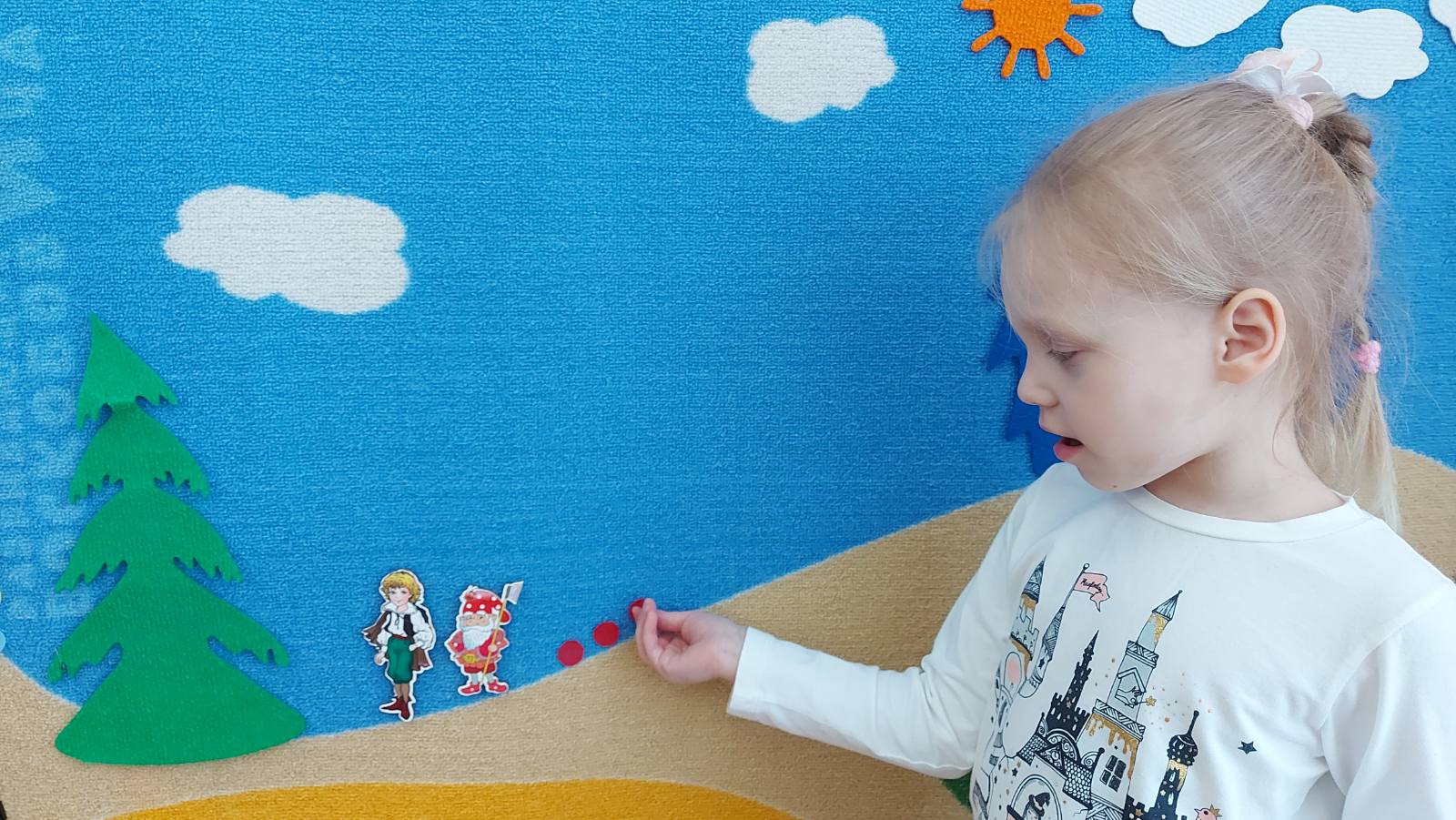 Желе и Селе тоже в лес пришли, только по одной ягоде нашли( приклеить рядом с гномами по одной ягоде определенного цвета)              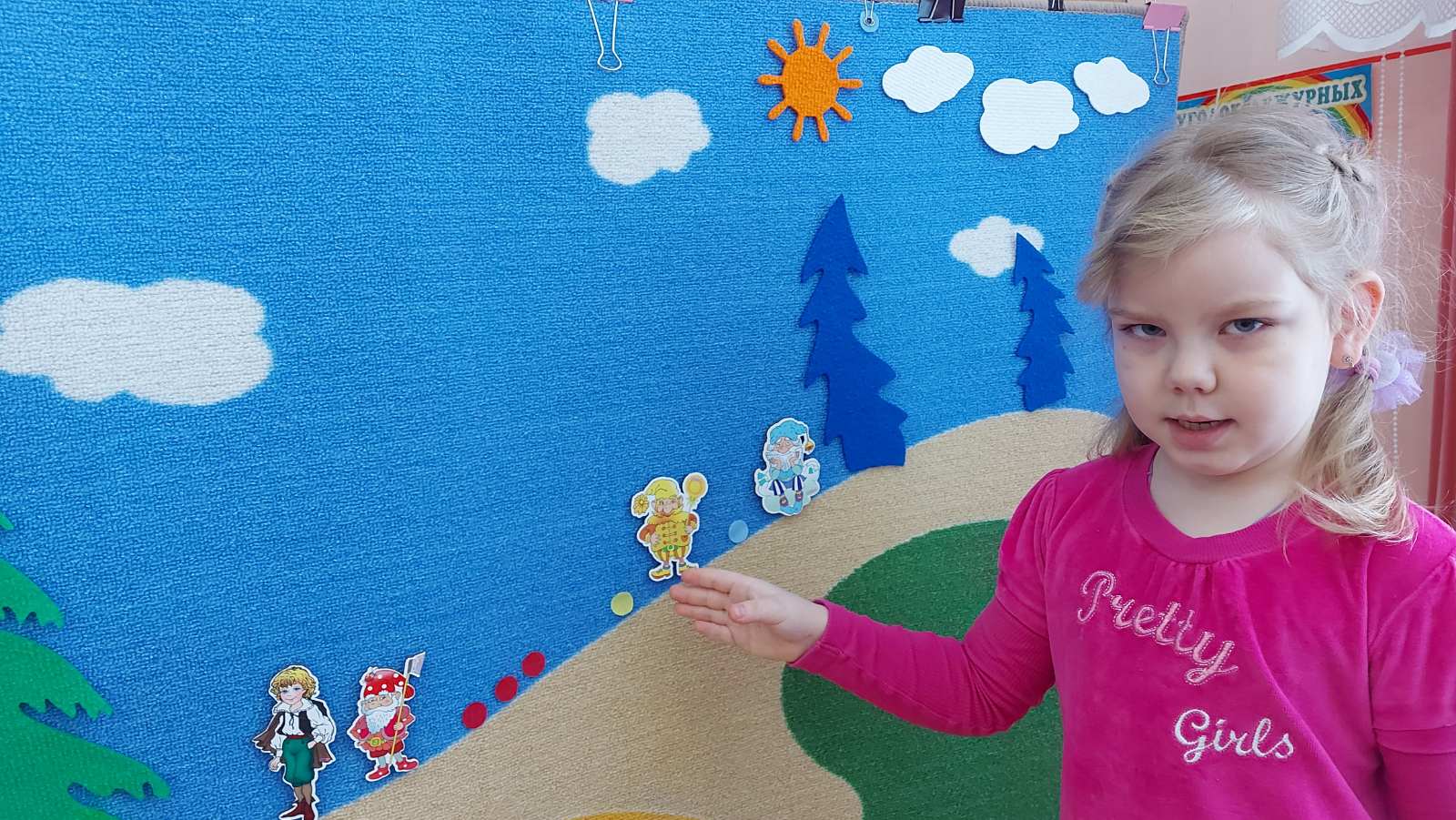 Вопросы: -Какую ягоду нашел Желе? (желтую, одну)-Сколько ягод нашел Селе? (синию, тоже одну)Зеле по лесу идет, зеленных ягод не сорвет.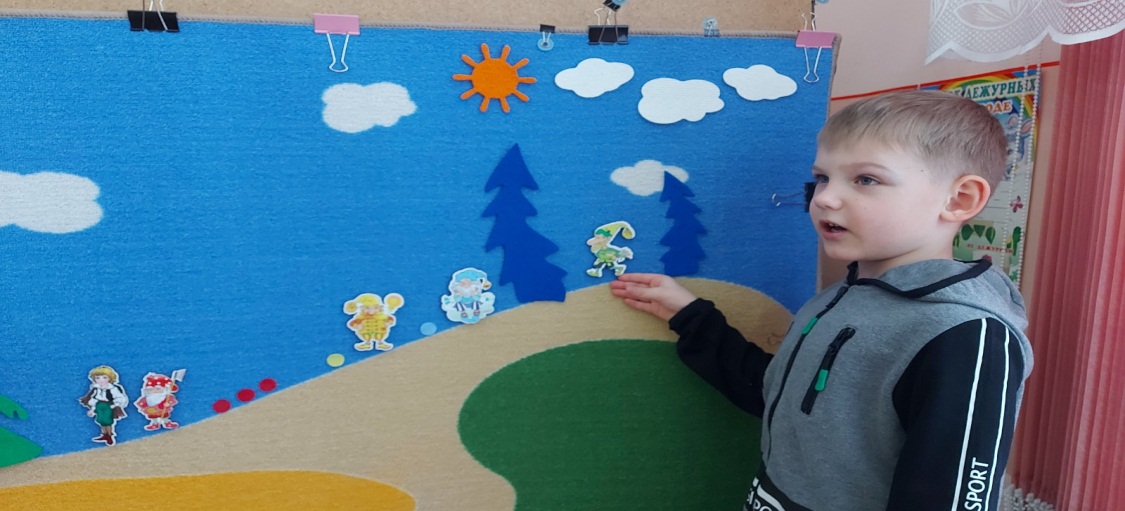 Вопросы:-Почему Зеле не сорвал зеленных ягод ? ( они не спелые)-Сколько ягод у Зеле? ( ни одной)-Кокой гном нашел больше всего ягод? (Кохле красный гном, три красных ягоды)- У каких гномов ягод по ровну? (у Желе и Селе, по одной)-Сколько всего ягод  нашли гномы? ( много, пять)Следующее задание , Гео предлагает переместиться всем ребятам на «Коврограф Ларчик» Здесь он  приготовил для них ребус. Вопрос: -Что находится под синим квадратом? (одна синия ягода)-Почему ты думаешь, что эта ягода синяя? (гном Селе собрал синию ягоду)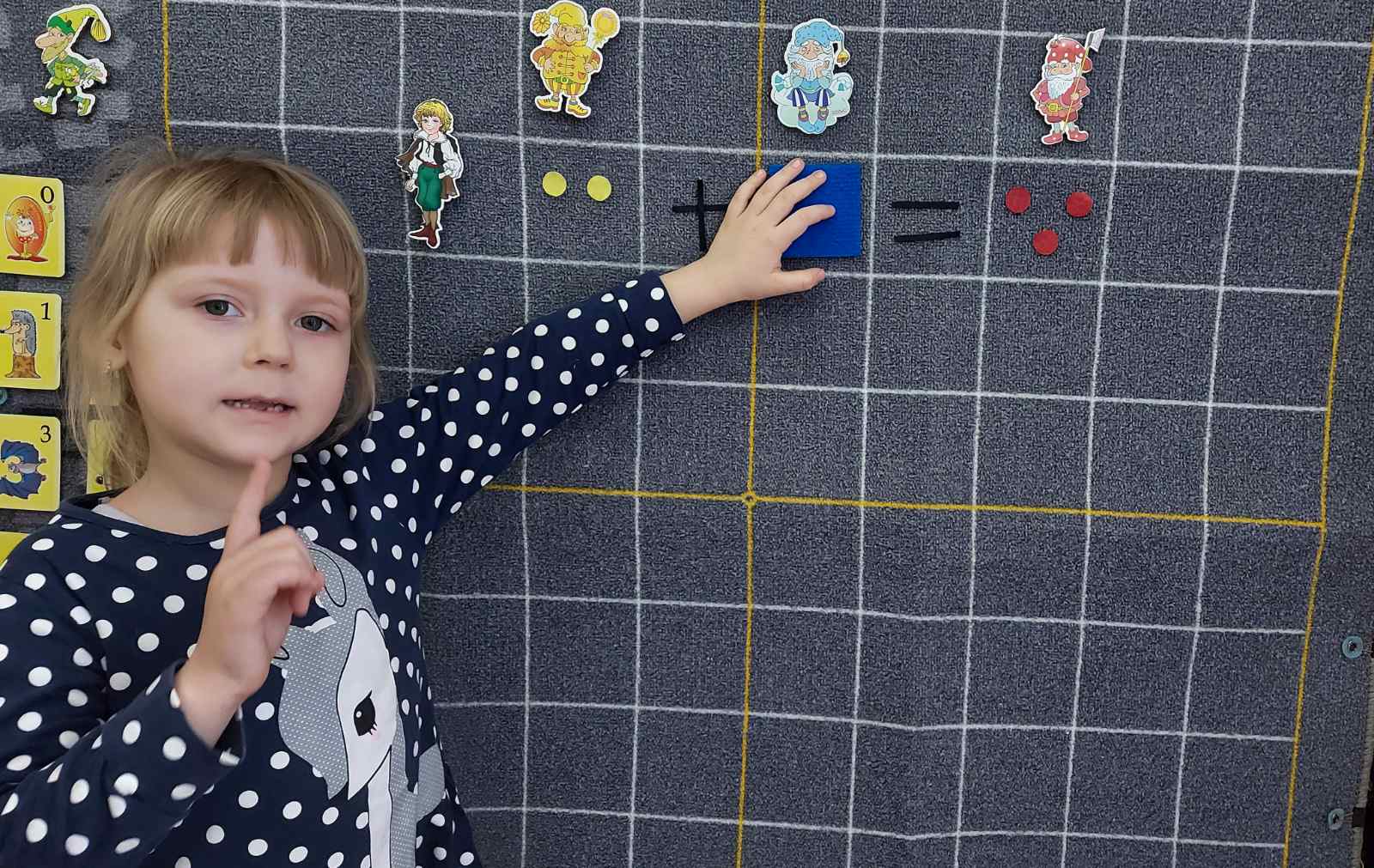 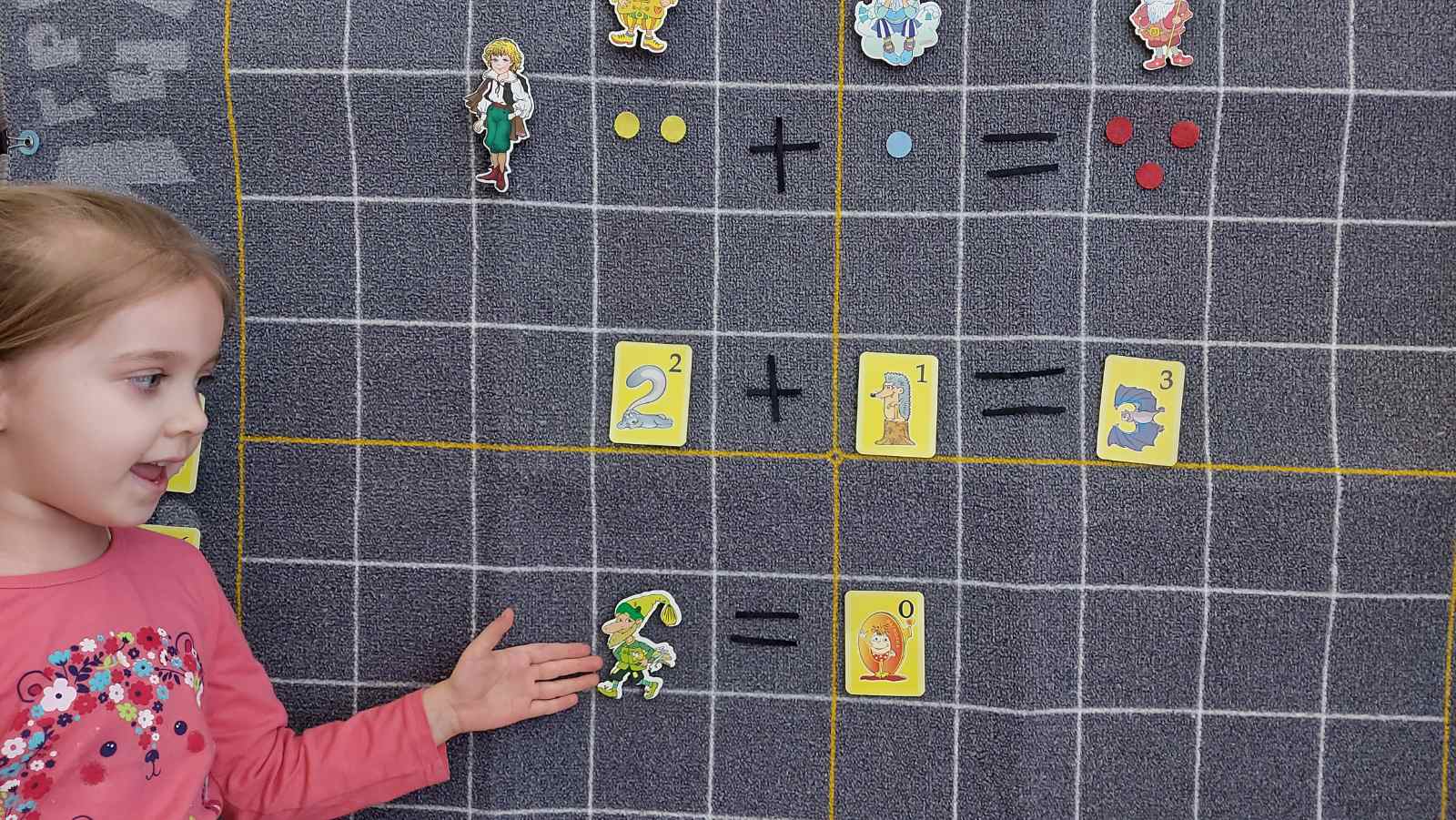 Затем Гео предлагает, записать отгаданный ребус в виде примера, используя «Веселые цифры».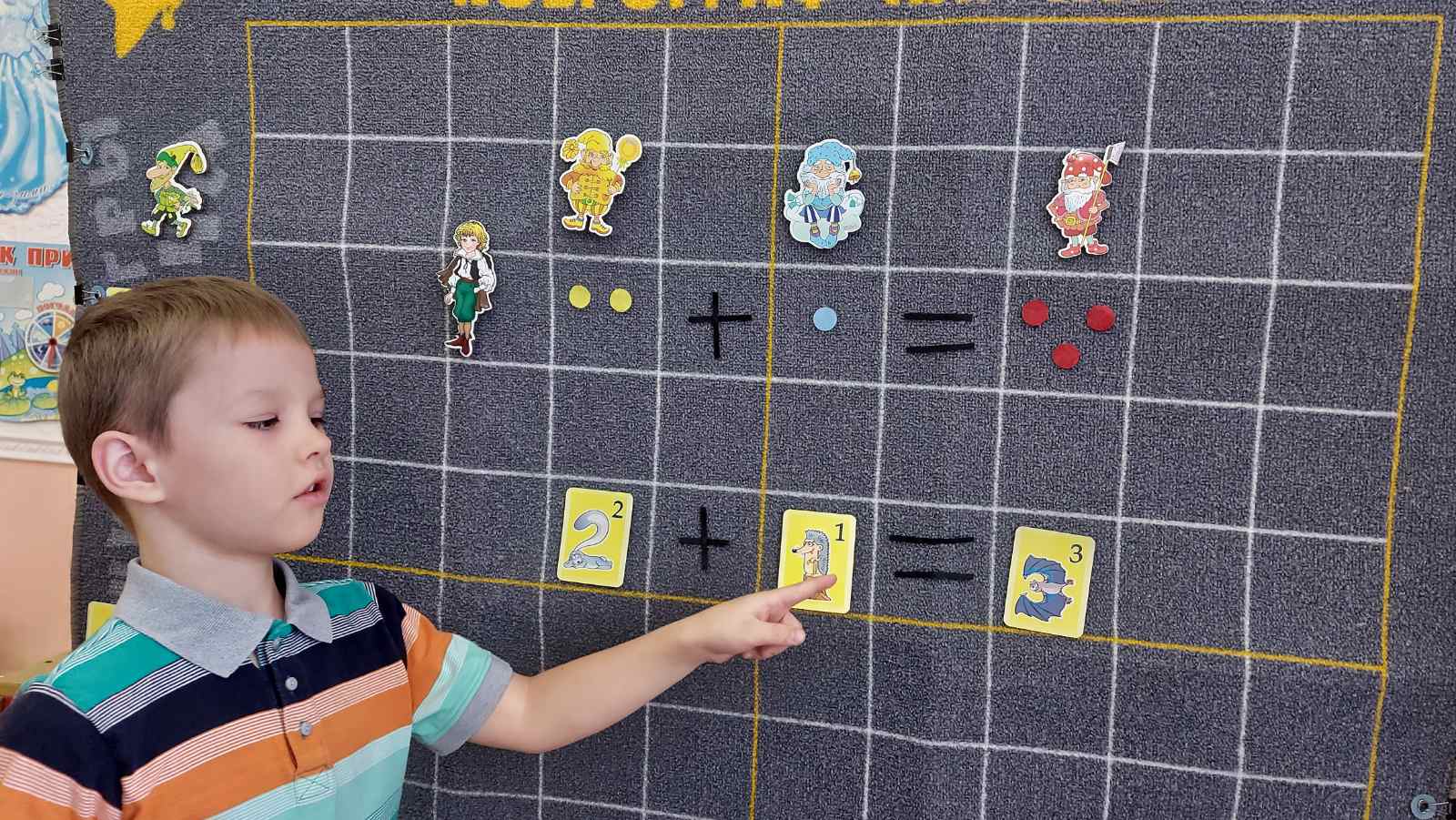 Для закрепления навыка, составлять пример из цифр и математических знаков, Гео предлажил ребятом сделать запись на листке бумаги в клетку.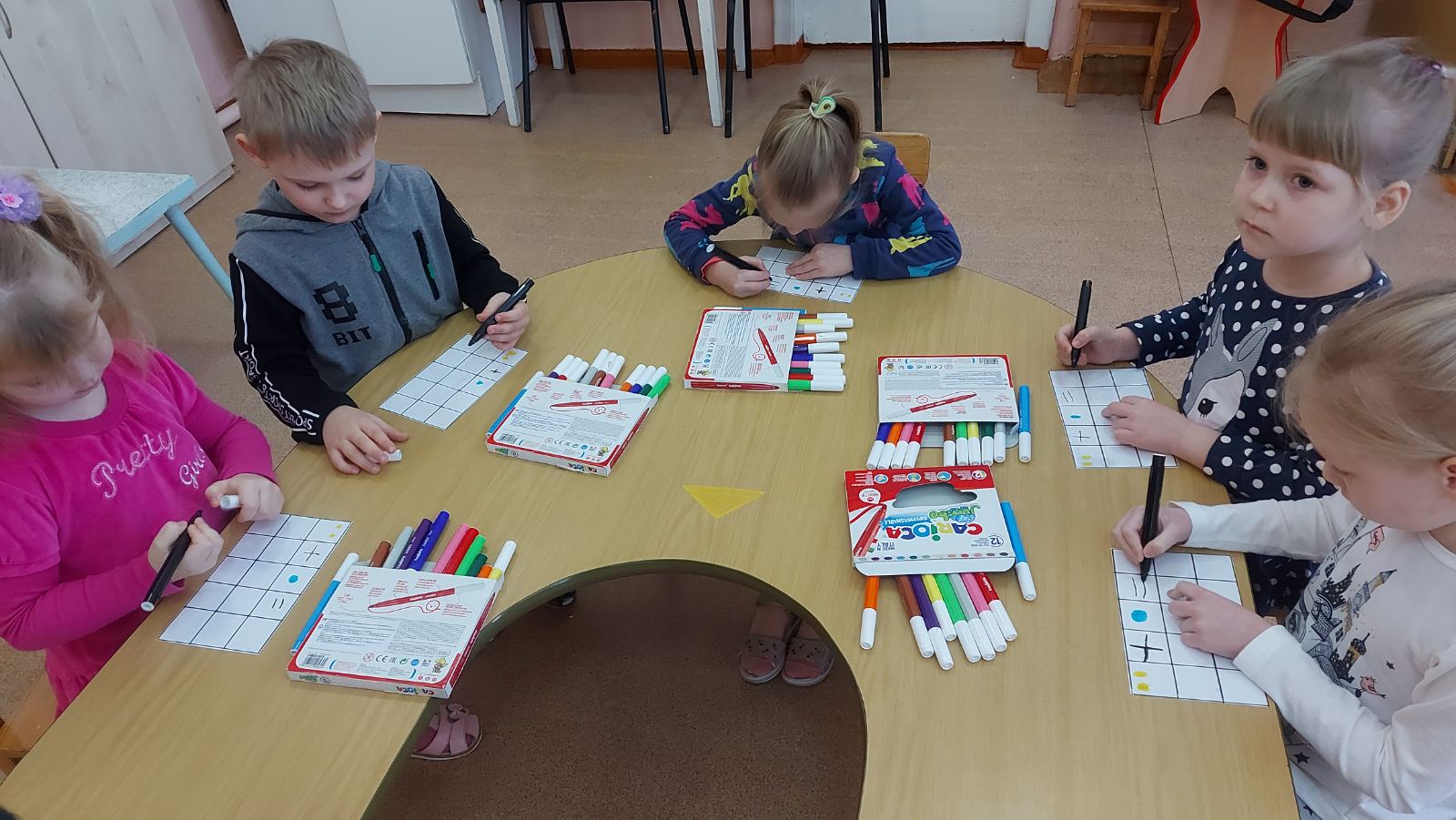 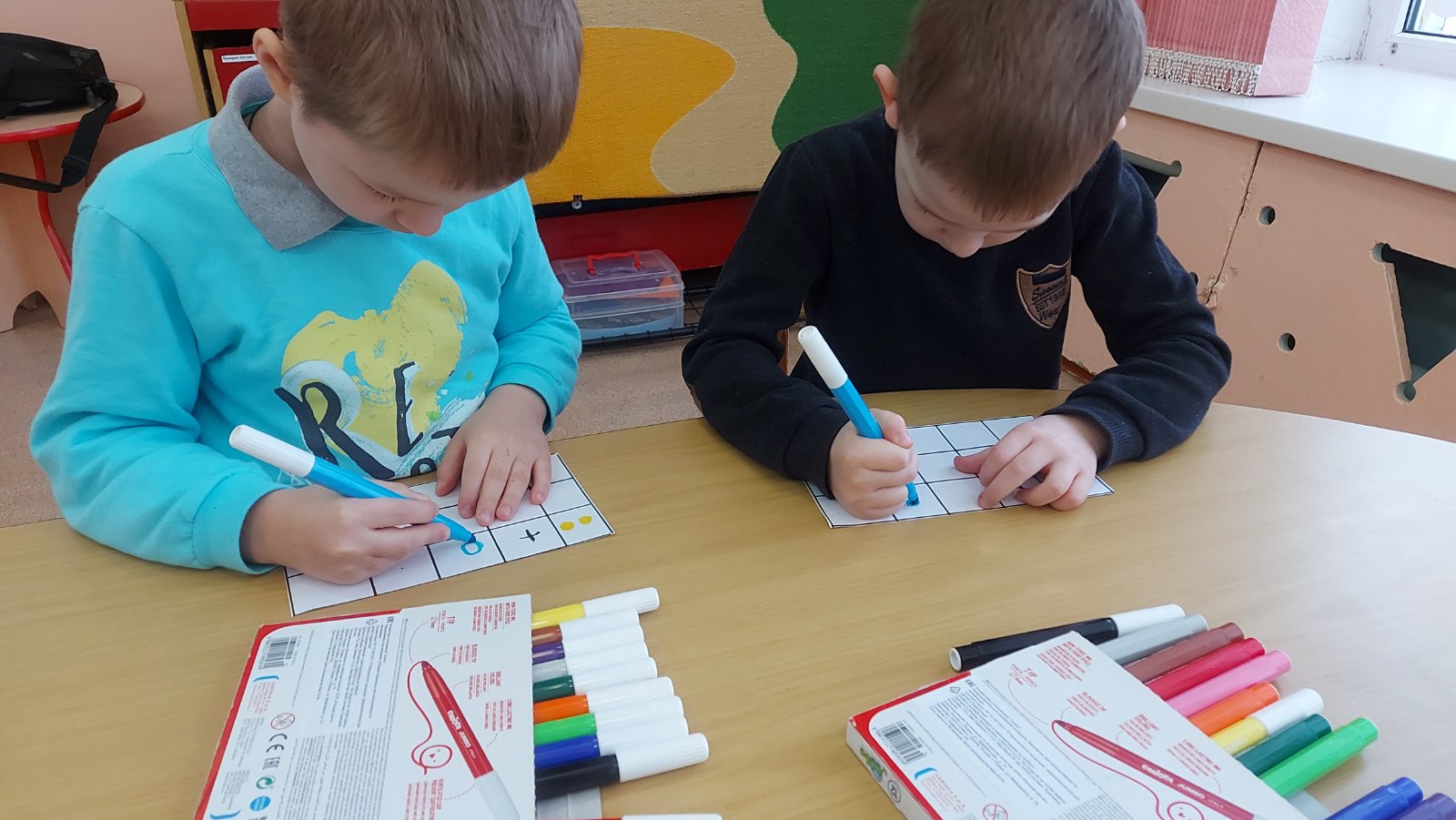 Далее мальчик Гео, предложил всем ребятам, отдахнут, провести физкультурную минутку «Все мы делаем зарядку»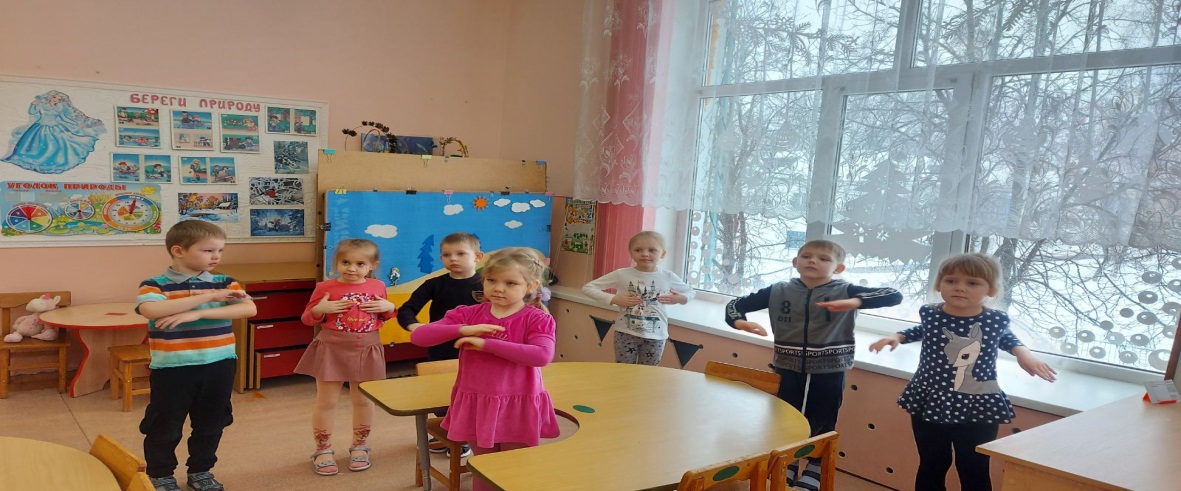 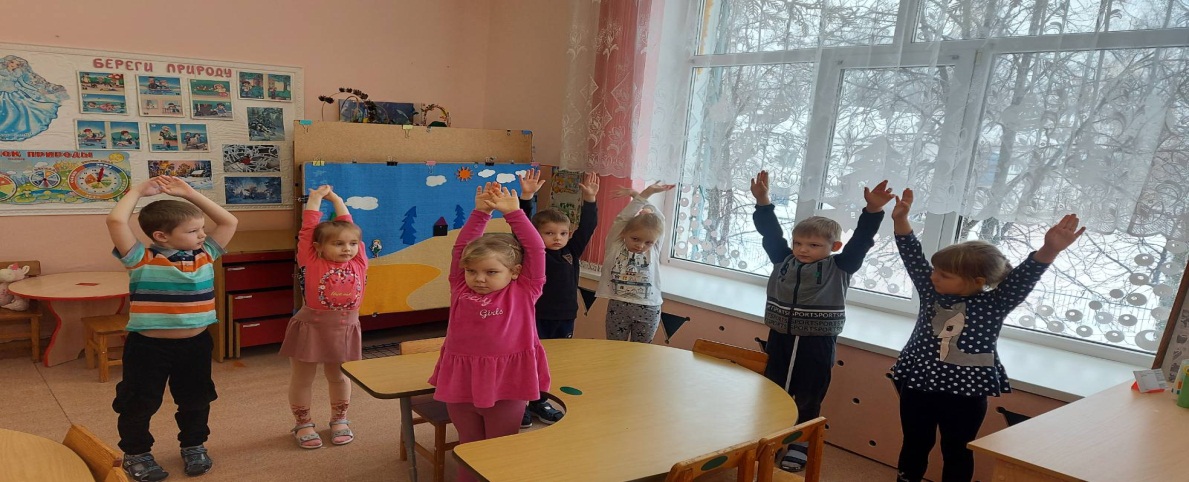 Солнце глянуло в кроватьРаз, два, три, четыре, пять.Все мы делаем зарядкуНадо нам присесть и встать.Руки вытянуть по выше, раз, дваНаклониться  три, четыреИ немного пошагать.На носок, потом на пяткуВот и сделали зарядку.С большим интересом дети работают с «Волшебными веревочками» и «Круговертем» . При помощи них, дети без труда рисуют различные фигуры на игровом поле, создают картинки. Ребята обратили внимание на такое свойство волшебных веревочек, как липучесть.- Следующего герой леса ,который встретился на их пути, был «Паучок» .Паучок был, очень печальный,  рассказал детям о своей проблеме. Ведь все в лесу знают о том, что он очень любит плести паутины, они у него всегда получаются одинаковые – восьмиугольные. А ему захотелось научиться сплести их необычными – круглыми. Но ничего у него из этого не получается. Гео предложил  детям ,помочь  Паучку, в его проблеме . И ребята с удовольствием согласились. Для этого они нарисовали при помощи круговертя и липучих веревоче разные круги.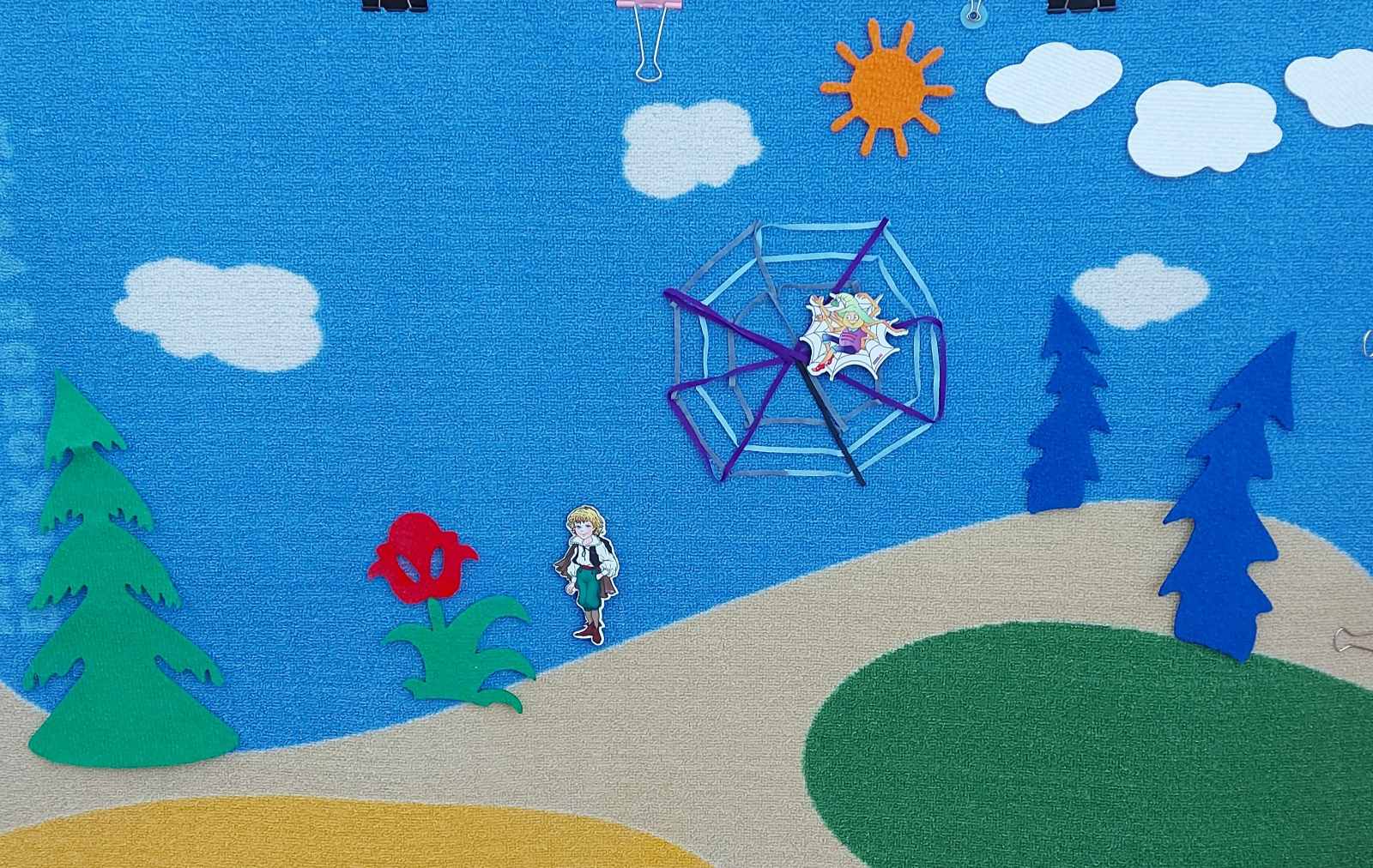 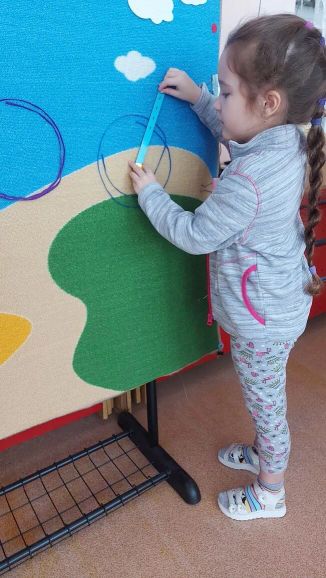 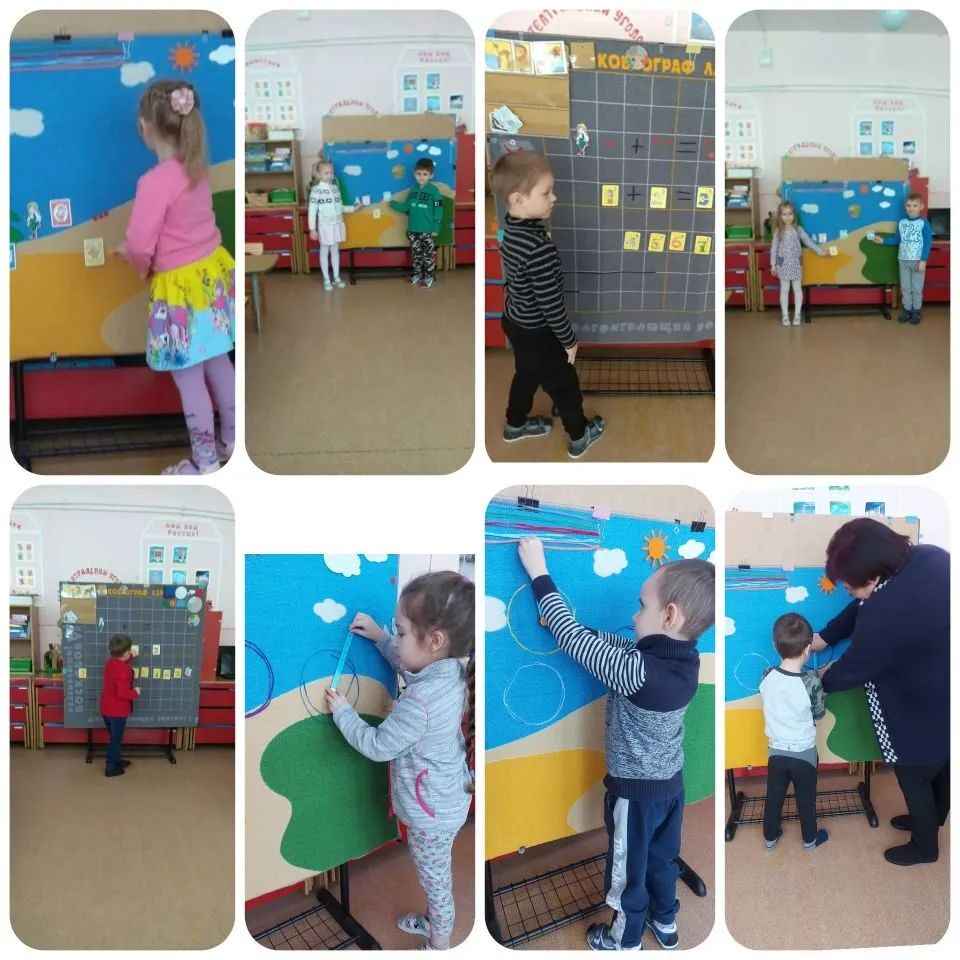 Прогулка  детей и  Гео, продолжилась. Они повстречали на своем пути  следующего героя медведя Мишика.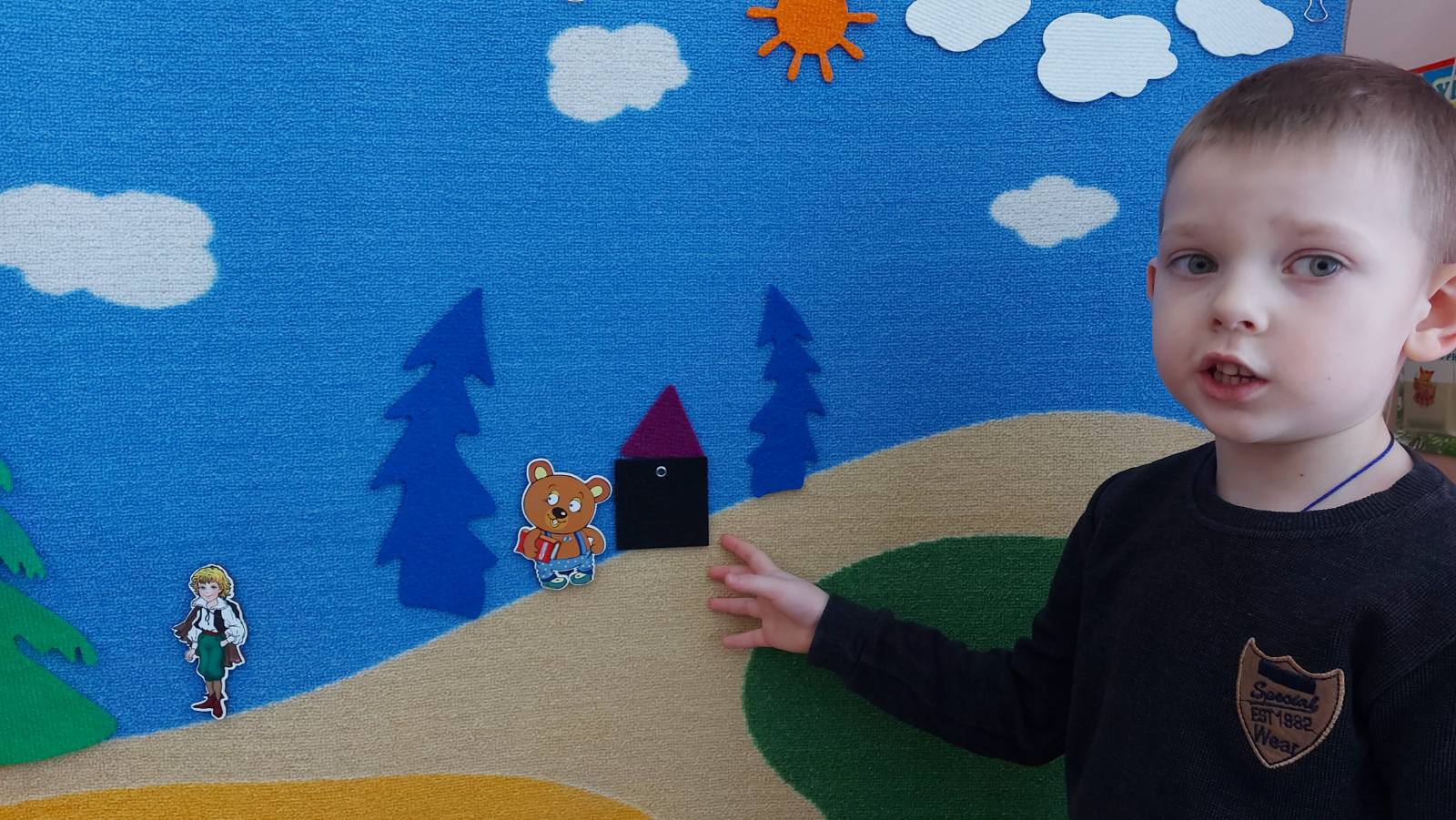 Мишик  держал в руках яркие, красивые геометрические фигуры .Гео поинтересовался у него, зачем ему столько геометрических фигур?Мишик рассказал всем ребятам, что очень любит своих друзей «Разноцветных гномов». И задумал сделать, для них, приятный сюрприз.Построить разноцветный замок, для гномов, из этих  красочных фигур.Геу очень понравилась  идея Мишика, и он предлажил , построить этот замок всем вместе. И так работа закипела.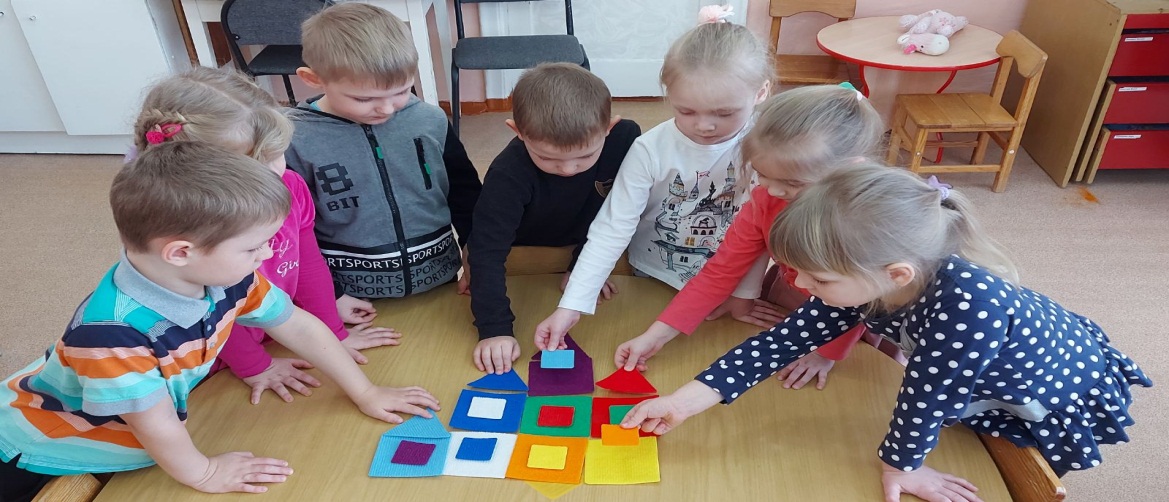 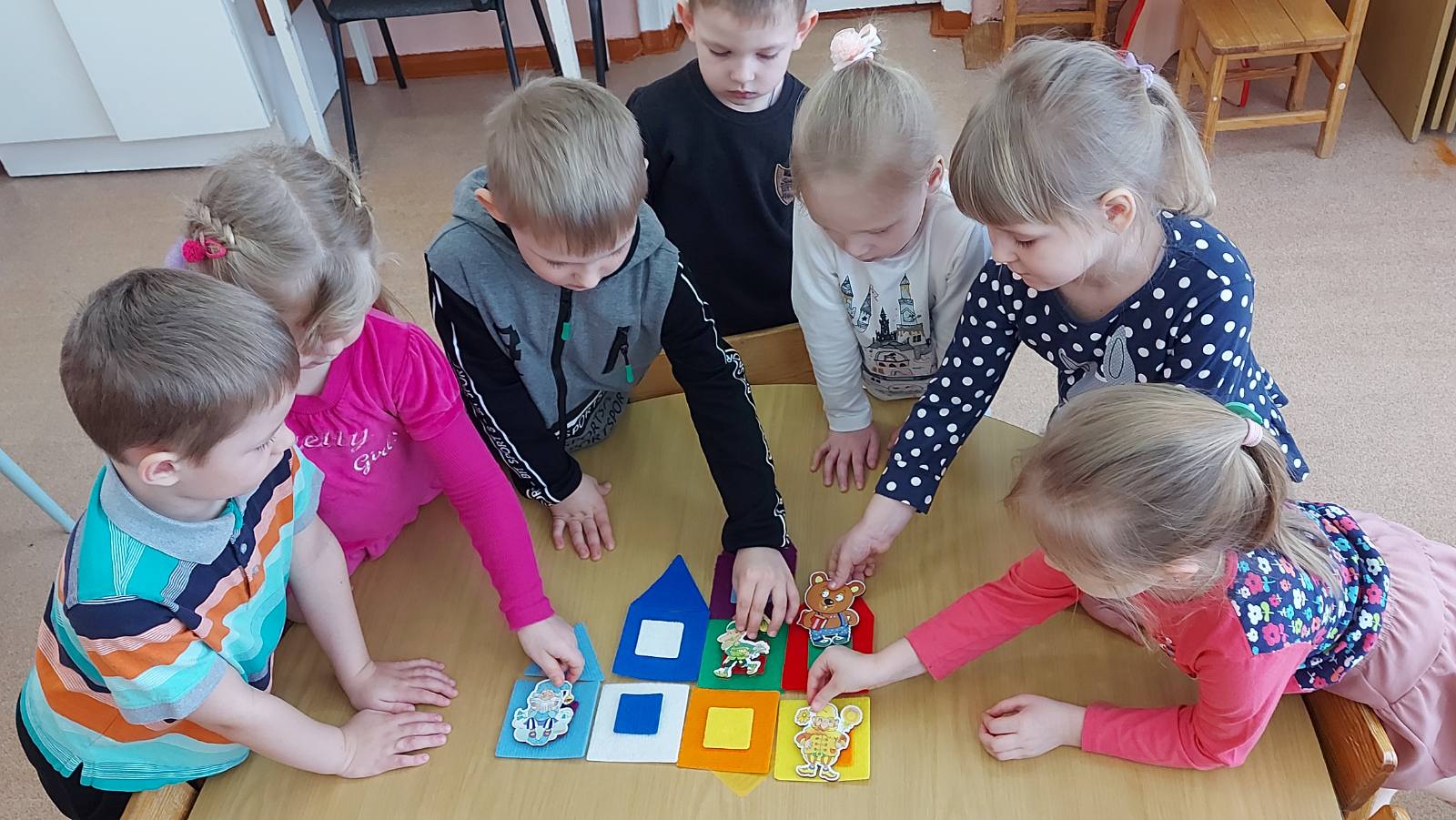 На этом прогулка в нашем фиолетовом лесу,  подошла к концу.  Гео предложил детям вспомнили, с кем они встречались в лесу, какие задания они выполняли, и что им, больше всего понравилось делать. 